Муниципальное бюджетное дошкольное образовательное учреждение«Детский сад №8 «Белоснежка»Консультация для родителейМатериал подготовила воспитатель Селиверстова Е.Б.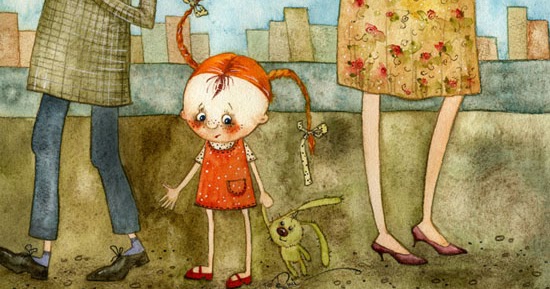 г. Мегион – 2018гЯ потерялся!Тому из родителей, кто хоть раз терял своего ребенка (пусть всего на пару минут), почти наверняка знакомо всеохватывающее чувство паники, которое сковывает тело и мешает трезво мыслить. Малышу, который вдруг обнаружил, что мамы или папы нет поблизости, не лучше. Ему страшно одному в толпе чужих людей. И даже если вы стараетесь не выпускать руку малыша в людных местах, ситуации, когда ребенок теряется, случаются не так уж и редко. Но, если и родители, и, главное, малыш четко знают, как вести себя в экстремальных ситуациях, беды не произойдет. Давайте научим своего кроху правильному поведению в общественных местах, чтобы нам никогда не пришлось переживать эти страшные минуты.В супермаркете. Прежде всего, малыш должен четко усвоить, что, совершая с мамой и папой семейные покупки в крупном магазине, он не должен терять родителей из виду. Держать ребенка все время за руку практически невозможно, ведь мы то и дело останавливаемся у витрин, берем в руки какой-то товар, отвлекаемся от малыша на короткое время. Шустрому любопытному карапузу этого времени бывает вполне достаточно, чтобы улизнуть от родителей, затеряться в толпе или задержаться в отделе игрушек. Поэтому, приучайте ребенка к мысли, что не вы следите за ним, а ОН за вами. Если малыш уже не помещается в тележку для покупок, пусть он держится за нее рукой и непременно сообщает вам о том, что хочет задержаться возле того или иного товара. Тогда вы просто остановитесь и подождете его. Расскажите малышу о том, что он должен делать в случае, если вдруг не обнаружил родителей поблизости. Внушите ребенку важную мысль: вы очень его любите, переживаете о нем и никогда не будете ругать, даже если малыш потерялся по собственной неосторожности, не выполнив ваших правил. Это поможет ему вспомнить все то, чему вы его учили и поступить правильно. Самое лучшее, что может сделать ребенок, потерявшийся в толпе, это оставаться на месте и ждать. Можно даже сесть на пол. Рано или поздно мама с папой непременно его найдут. Ребенок должен знать, что он ни в коем случае не должен выходить из магазина, чтобы «подождать родителей возле машины». К сожалению, не во всех супермаркетах есть охрана, которая не выпустит ребенка одного на улицу. Расскажите, а еще лучше, покажите малышу тех людей, к которым можно обратиться за помощью: милиционеры, охранники, служащие супермаркета, кассиры. Одним словом, все люди в униформе. Им можно довериться, они помогут. Ни с кем другим, пусть даже этот человек кажется добрым и хорошим и обещает отвести к маме, ребенок идти ни при каких обстоятельствах не должен. Если кто-то пытается увести его силой, пусть громко кричит: «Папа! Мама!» Умеющий хорошо говорить малыш должен знать на зубок свои имя, фамилию, домашний адрес и, хорошо бы, телефон. Эту информацию нужно выучить с ребенком и обязательно повторять время от времени. Если имя и фамилию малыши запоминают хорошо, то адрес частенько забывают. На вокзале, в аэропорту. Здесь верны все правила, о которых говорилось выше. Только следить за малышом нужно еще тщательнее, ведь и опасностей на вокзале куда больше, чем в магазине. Каждый раз, когда вы оказываетесь на вокзале или в аэропорту, отправляясь в путешествие, напоминайте ребенку правила поведения. Обращайте его внимание на то, что он ни в коем случае не должен никуда от вас отходить, не спросив разрешения. В случае если он потеряется, можно обратиться за помощью к милиционерам, охранникам, кассирам.В метрополитене. Заходя в вагон поезда, крепко держите ребенка за руку и пропускайте его впереди себя. На всякий случай, объясните ребенку, как себя вести в том случае, если он оказался в вагоне, двери захлопнулись, а вы остались на перроне. Даже если вам кажется, что с вами такого никогда не произойдет, лучше быть готовым к любым неожиданностям. Малыш должен знать, что, проехав одну станцию, ему следует выйти из вагона, отойти в сторону от края перрона и ждать вас. А вы непременно приедете следующим поездом. Если же все произошло с точностью до наоборот (мама уехала, а малыш остался на перроне), то и здесь нет никакого повода для паники. Опять же, нужно отойти от края платформы (лучше сесть на скамейку, если такая есть поблизости) и ждать маму.Было бы не плохо, отправляясь с ребенком в людные места, положить в карман его одежды записку с именем, фамилией, адресом и номерами мобильных телефонов родителей. Еще лучше, выгравировать эти данные на металлической пластинке, прикрепить на цепочку и пристегивать внутри кармана детских брючек, чтобы малыш ее ненароком не потерял. Сейчас в продаже можно найти специальные брелоки, куда записывается вся информация о ребенке.В парке, в лесу. Прогулки в парке – замечательная возможность приятно провести время всей семьей. И для того, чтобы такой отдых не превращался для вас в сплошную «нервотрепку», с самого раннего возраста для малыша должно быть абсолютным табу слишком далеко уходить от вас. Конечно, ходить в парке исключительно за ручку с мамой глупо. Но вот убегать и, особенно, «прятаться» от нее – абсолютно недопустимо. Малыш должен знать, что бегать и играть ему можно только там, где видно родителей, а те, в свою очередь, должны видеть его.Не редки случаи, когда во время семейного пикника в лесу, пока взрослые заняты костром или приготовлением шашлыка, малыши ищут себе развлечения самостоятельно. И происходит, как в той сказке о Маше и Медведе: деревце за деревце, кустик за кустик, вот и отошли довольно далеко от лагеря. Потеряться в лесу очень легко. И очень страшно. Но если ваш малыш четко усвоил, что НУЖНО ОСТАВАТЬСЯ НА МЕСТЕ, вы очень быстро его отыщите. Взрослые в этом случае должны разделиться, отправившись на поиски одновременно в разных направлениях, периодически окликая ребенка. Малыш, в свою очередь, тоже должен громко звать на помощь. Очень полезно для прогулок на природе купить ребенку хороший свисток. И в том случае, если он потерялся в лесу или парке, его свист будет отлично слышен на сотни метров.Если в парке или в лесу есть пруд, от вас потребуется дополнительное внимание. Причем, даже совсем небольшая глубина может представлять опасность для малыша. Не разрешайте крохе одному подходить к воде, а сделайте это вместе. Если берег пологий, малыш может поиграть у воды под вашим неустанным наблюдением. Если же берег обрывистый, ни в коем случае не выпускайте руку ребенка из своей и не подходите близко к краю.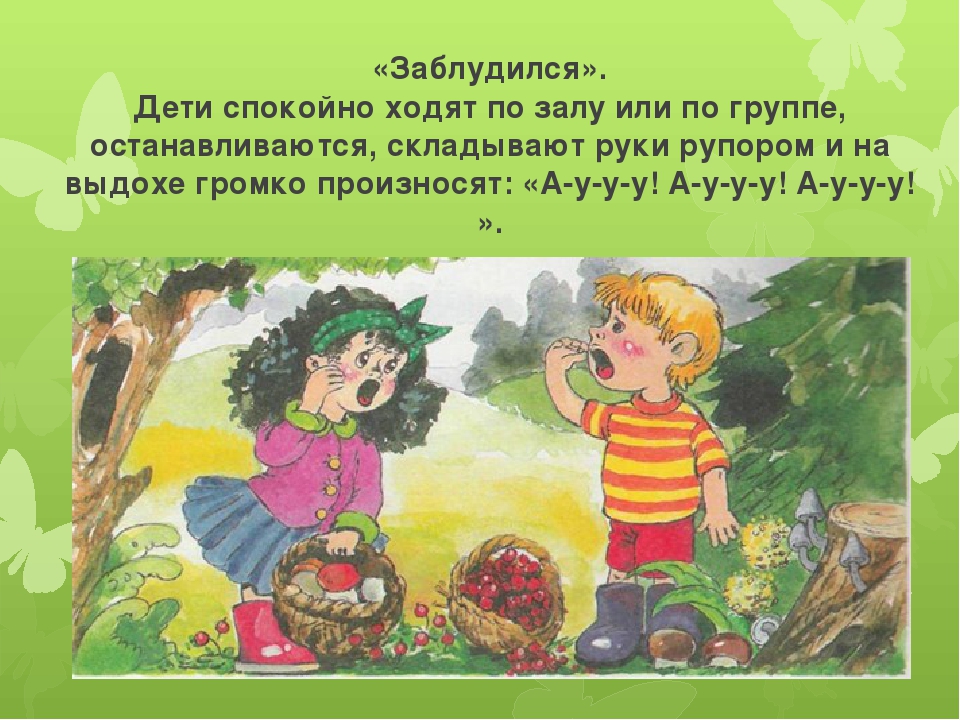 